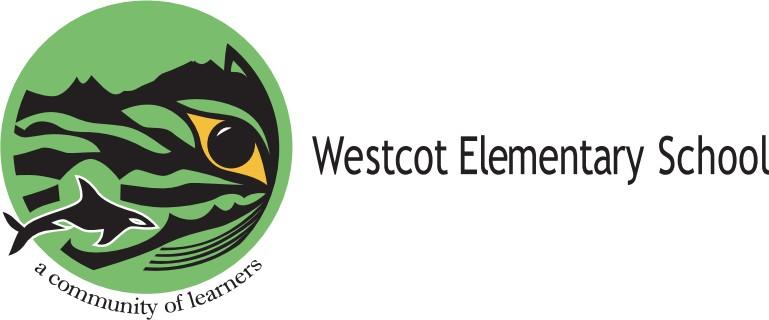 PAC MEETING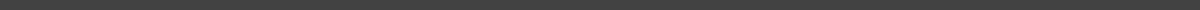 September 12, 2023 / 9:30 AMLocation: Microsoft Teams onlinePresent: Cathie, Cory, Ana, Xu. J, Lirica, Angel, Nicole, Samaneh, Sarah, Nazim, Hooten, Clara, Liam, Aylin, Leila, Otto, Nazli, Ellie, Emily, Rosa, Tony, Nick, ThereseCall to Order at 9:31amWelcome & Introduction of this year's Executive - Cory (Co-chair), Ana (Co-chair/Treasurer), Lirica (DPAC rep), Sarah (Secretary), Clara (Past-chair), Nick (Hot Lunch coordinator), Therese (Hot Lunch coordinator), Leila (Volunteers coordinator)PRINCIPAL’S REPORTThank you's ·         Courtyard Café – Opening Day - great attendance·         RAZ Kids  Gr 1 - 4 - sponsored by PAC ·         Hot Lunch  - thank you Nick, Ana and Therese ·         Created by Kids – thank you Cory·         Cross Country – parent volunteers – large energetic team ·         To our Executive for their start of year work, meetings, budget, DPAC ·         Westcot Sweatshirts - we will be ordering them in batches this year ·         Funds for classes - teachers thank you·         Beanie excitement - kids will be choosing the logo design ·         Family Friday - the kindies will know someone in each grade, siblings will be placed together, family teams will be meeting once a month Enrollment and Staffing ·         For 2023 – 2024 , grades K – 7, 16 divisions, total 407 students ·         Fully staffed – Welcome to Ms. Sevgi – new EA Special Events/Sports ·         Orange Shirt Day/National Day of Truth and Reconciliation – Orange Shirts, Eagle Song Dancers at 1:15pm·         Terry Fox Run raised close to $500.00, first Westcot Assembly of this school year ·         Elementary Band  Gr 6 /Gr 7 in the gym  - Large, robust bands, getting ready for Remembrance Day ·         Caribou Math for Grades 3 – 7, first test on Oct  18 at 7:30am from home. Total 93 students participating·         Cross Country  - two meets completed already ·         Volleyball Season – practices have begun, waiting on District schedule before permission forms go home·         Emergency Drills  - Fire and Earthquake done, Toonies for Tremors  - money to update food.  Water is being replenished this year·         Grade 4 – 7 choir with Ms Fulton, total 91 students Next Year·         Kindie Registration for 2024 - 2025 starts on Monday, October 16th at 8:00am Framework for Enhancing Student Learning  2021-2024 ·         UFLI Bd Presentation Sept Other schools and District staff have come to learn from us ·         Grade 4 – 7 Focus on Making Words – spelling and vocabulary in content areas (new inquiry) ·         Focus and reflection on Balanced Literacy ·         Resources, programs, scope and sequence, assessments for Reading and Writing ·         Staff Meeting and Professional Developments Day focus ·         Alignment with Ministry (assessment) , District goals and initiatives ·         Thank you to WPAC for supporting our school FESL with the purchase of RAZ Kids for home reading – this truly is a Community of Learners ·         Capstone year New Initiatives ·         Gr 2 parent Dmitri Turzoff – interested in an after-school ski group at Grouse – a parent organized group? ·         Black Beanies – Logo survey – 3 classes complete, GO Tigers is winning ·         Nov 12 Diwali – parent interest in sharing the event with students. Karen Parhar to lead?·         Bollywood - Oct 23 – 27, performance on the 27th, details to be confirmed.Lates ·         Going to be following more closely and sending letters home with students as of October  -  distracting, disruptive, impacts student learning UPCOMING EVENTS: CoryOctober 5: World Teacher Day - Budget of $700 for lunch for teachers.  Sarah to organizeOctober 23-27: Bollywood -  Cost of $4500, approved from Gaming GrantDecember: Teacher Holiday Gifts - Budget about $15 per teacher.  Need volunteers and ideas (candles, etc?), not food items as they typically get a lot of those already at that time of yearFINANCIAL REPORT: AnaPlanning on keeping most line items the same as last yearBody Science from Salema Noon will come into the school this year.  PAC has budgeted $1600 for this.  The teachers want to include this to supplement their Health & Careers area of study.  It will help children understand their body in scientific terms.  There will be a parent session ahead of the school visits, and there will be participation forms sent home ahead of time.  Parents will have the option to opt-out of these sessions.  The program will involve the educators to be at school over two days.Based on our current budget, we are expecting a surplus of $6000 at the end of this yearDPAC REPORT: LiricaNothing to report at this time as there has been no meeting yet.  First meeting is on October 4thFUNDRAISING UPDATE: Cory Sweatshirt Sales - first round of ordering closes on September 30, 2023Beanie Sales - kids are currently voting for the logo designPurdy's Holiday Fundraiser?  Have it during Easter time instead?Created by KidsAny other ideas?FUN LUNCH: NickStarts October 3rdStill to be 4 days a weekVendors this year are Inn Cogneato and Libby's KitchenWill need 16 volunteers for shifts that run from 11:40 am-12:30 pm to organize classroom distribution and handle any problems with mistake orders if anyFor new volunteers, Nick will train them during the first weekTRAFFIC UPDATE: CathieThe district is still working on their plan for all West Vancouver schoolsParking at the St. David's Church is a privilege, we do not want to abuse itNEW BUSINESS:Pink Shirt Sales?  Cathie will consult with the teachers on thisTreasurer position is still open.  For anybody interested, please contact Cathie.All monthly PAC meetings this year will be virtual, but will host some in-person coffee mornings/socials throughout the yearMeeting Adjourned at 11:00am